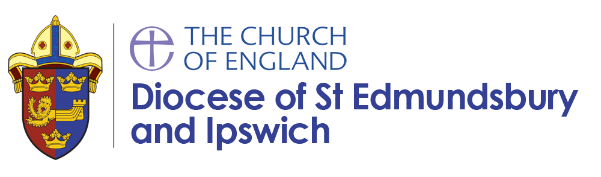 2022 Churchwardens’ Visitation ServicesSuffolk Archdeaconry – 7.30pmSudbury Archdeaconry – 7.30pmIpswich Archdeaconry – 7.30pm DeaneryDate & VenueWaveney and Blyth7 June 2022 Holy Trinity Church, BungayWoodbridge14 June 2022 St Marys Church, WoodbridgeLoes16 June 2022 Colneys21 June 2022St Andrew’s Church, FelixstoweHartismere & Hoxne23 June 2022Saxmundham28 June 2022DeaneryDate Hadleigh8 June 2022Stratford St MaryThingoe13 June 2022St Mary’s Church, Bury St EdmundsMildenhall15 June 2022Gipping Valley20 June 2022Lavenham22 June 2022Ixworth27 June 2022 St Mary the Virgin Church, Walsham-Le-WillowsSudbury29 June 2022St Mary’s, Boxford Clare4 July 2022DeaneryDate Ipswich22 June 2022 St Andrew’s Church, Rushmere